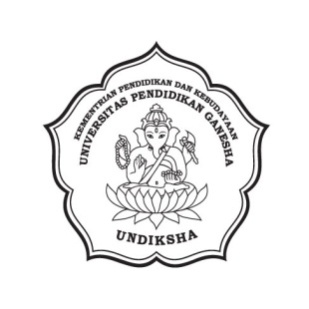 FAKULTAS TEKNIK DAN KEJURUANUNIVERSITAS PENDIDIKAN GANESHAMengetahuiMata Kuliah		: Alat Pengangkat dan Alat Berat			  Ketua Jurusan,Kode			: PTM 1275							Kredit		: 3 SKSSemester 		: VIPengasuh		: Dr. Kadek Rihendra D, S.T.,M.T.			Dr. Kadek Rihendra D, S.T.,M.T.				  Ketut Gunawan, S.T., M.T.				NIP. 19791201 200604 1 001JURUSAN PENDIDIKAN TEKNIK MESIN2015SilabusA. IdentitasJurusan		: Pendidikan Teknik Mesin									Kredit			: 2 SKSMata Kuliah	: Alat Pengangkat dan Alat Berat								Semester		: VIKode		: PTM 1275											Prasyarat   		: -B. Standar Kompetensi LulusanMemahami fungsi, jenis  dan prinsip kerja alat pengangkat dan alat beratC. DeskripsiREFERENSI :1. Khurmi and Gupta . Theory of Machine Element. New Delhi : Eurasin Publishery.2. Ari Joewono, Pesawat Pengangkat, ITS SurabayaSingaraja, 5 Pebruarir 2016Team Dosen Pengampu,Dr. Kadek Rihendra D, S.T.,M.T. 			Ketut Gunawan, S.T., M.T.NIP. 19791201 200604 1 001			NIP. 197912232015 041 002No.Standar KompetensiKompetensi DasarDeskripsi Isi(1)(2)(3)(4)1Mahasiswa dapat mengetahui dan memahami pemilihan pesawat pemindah bahanMampu menjelaskan klasifikasi pemilihan pesawat pemindah bahan1. Pemilihan pesawat pemindah bahan2Mahasiswa dapat mengetahui dan memahami hoisting equipmentMampu menjelaskan komponen hoisting equipment1. Komponen Utama Hoisting Equipment2. Flexible hoisting appliances 3. Tali baja4. Pulley3Mahasiswa dapat mengetahui dan memahami penggerak pada hoisting gearDapat menjelaskan prinsip kerja penggerak pada hoisting gear1.Hand drive2.Power Drive3.Perhitungan Kapasitas4.Perhitungan Daya5.Kestabilan Pada Crane4Mahasiswa dapat mengetahui dan memahami  conveying equipmentDapat menjelaskan rumus-rumus dasar pesawat pemindah bahan   1. Rumus-rumus dasar pesawat pemindah bahanKlasifikasi Pesawat Conveyor 5Mahasiswa dapat mengetahui dan memahami Belt ConveyorMampu menjelaskan fungsi, cara kerja dan mampu merencanakan belt conveyor1. Belt, IdlerUnit PenggerakAlat TransmisiRem OtomatisPerayaan belt conveyor6Mahasiswa dapat mengetahui dan memahami apron conveyorMampu menjelaskan bagian-bagian apron conveyor dan merencanakan apron conveyorPandangan UmumBagian bagian dari Apron Conveyor             Perencanaan Apron Conveyor7Mahasiswa dapat mengetahui dan memahami Bucket ConveyorMampu menjelaskan komponen-komponen bucket conveyorKomponen utama vee bucket conveyorPivoted-bucket conveyor8Mahasiswa dapat mengetahui dan memahami overhead conveyorMampu menjelaskan bagian-bagian overhead conveyorBagian-bagian overhead conveyorPerencanaan overhead9Mahasiswa dapat mengetahui dan memahami  elevatorMampu  memahami dan menjelaskan bucket elevator, bagian-bagian bucket elevator, perencanaan bucket elevator,arm elevator, swing tray elevatorBucket elevatorPengisian dan pengosongan bucketBagian-bagian bucket elevatorPerencanaan bucket elevatorArm elevatorSwing tray elevator10Mahasiswa dapat mengetahui dan memahami  screw conveyorMampu menjelaskan perbedaan horizontal dan vertical screw conveyor, bagian-bagian crew conveyor Horizontal screw conveyorBagian-bagian dari screw conveyorVertical screw conveyorDasar perencanaan screw conveyor11Mahasiswa dapat mengetahui dan memahami  roller conveyorMampu menjelaskan jenis roller conveyor,mampu merencanakan roller conveyorJenis roller conveyorUnpowered roller conveyorPowered roller conveyorPerencanaan power dan unpowered conveyor12Mahasiswa dapat mengetahui dan memahami pneumatic conveyorMampu menjelaskan bagian-bagian pneumatic conveyor dan merencanakan pneumatic conveyorBagian-bagian pneumatic conveyorPerencanaan pneumatic conveyor13Mahasiswa dapat mengetahui dan memahami flight conveyorMampu menjelaskan penggunaan umum flight conveyor, bagian-bagian flight conveyor, perencanaan flight conveyorPenggunaan umum flight conveyorBagian-bagian flight conveyorPerencanaan flight conveyor